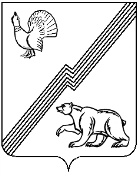 АДМИНИСТРАЦИЯ ГОРОДА ЮГОРСКАХанты-Мансийского автономного округа – ЮгрыУПРАВЛЕНИЕ КУЛЬТУРЫПриказ 22-05-ОД-19030.12.2021г. ЮгорскОб утверждении значенийнормативных затратна оказание муниципальных услуг (работ)в 2022 годуВо исполнение постановлений администрации города Югорска от 15.12.2015 № 3612 «О порядке формирования муниципального задания на оказание муниципальных услуг (выполнение работ) в отношении муниципальных учреждений города Югорска и финансового обеспечения выполнения муниципального задания» (с изменениями от 19.04.2016 № 861, от 19.11.2018 № 3168, от 18.12.2018 № 3490, от 09.06.2020 № 747), на основании письма МКУ «Централизованная бухгалтерия» от 30.12.2022   № 146приказываю:1. Утвердить значения базовых нормативов затрат на оказание муниципальных услуг (работ), значения нормативных затрат на оказание муниципальных услуг (работ), значение отраслевых корректирующих коэффициентов, значения территориальных корректирующих коэффициентов в 2022 году в отношении муниципальных учреждений культуры и дополнительного образования в сфере культуры города Югорска (приложение 1, 2, 3, 4).2. При расчете субсидий муниципальным учреждениям культуры и дополнительного образования в сфере культуры города Югорска на выполнение муниципальных заданий руководствоваться утвержденными значениями.Контроль за исполнением настоящего приказа возложить на главного специалиста Управления культуры администрации города Югорска В.В. Потапову.Z:\Муницип задания\Муницип задан\Мун зад 2022\Муницип. задания 2022\Нормативные затраты\22-05-ОД-190 от 30.12.2021 Об утверждении нормативных затрат на 2022 год.docxПриложение 1к приказу Управления культурыадминистрации города Югорскаот 30.12.2021 № 22-05-ОД-190Приложение 2к приказу Управления культурыадминистрации города Югорскаот 30.12.2021 № 22-05-ОД-190Приложение 3к приказу Управления культурыадминистрации города Югорскаот 30.12.2021 № 22-05-ОД-190Приложение 4к приказу Управления культурыадминистрации города Югорскаот 30.12.2021 № 22-05-ОД-190Начальник Управления культуры Н.Н. НестероваНаименование муниципальной услуги (работы)ИсполнительЗначение базового норматива затрат (тыс. руб.)Значение нормативов затрат на оказание муниципальной услуги(руб.)Значение отраслевых корректирующих коэффициентов (тыс. руб.)Значение территориальных корректирующих коэффициентов(тыс. руб.)Организация и проведение мероприятий (услуга)МАУ «ЦК «Югра-презент»53 295,647 500,5011Организация деятельности клубных формирований и формирований самодеятельного народного творчества (работа)МАУ «ЦК «Югра-презент»54 372,2970 932,7511Наименование муниципальной услуги (работы)ИсполнительЗначение базового норматива затрат (тыс. руб.)Значение нормативов затрат на оказание муниципальной услуги(руб.)Значение отраслевых корректирующих коэффициентов (тыс. руб.)Значение территориальных корректирующих коэффициентов(тыс. руб.)Публичный показ музейных предметов, музейных коллекций (услуга)МБУ «Музей истории и этнографии»13 114,284,230,98421Формирование, учет, изучение, обеспечение физического сохранения и безопасности музейных предметов, музейных коллекций (работа)МБУ «Музей истории и этнографии»8 467,2234,030,98451Наименование муниципальной услуги (работы)ИсполнительЗначение базового норматива затрат (тыс. руб.)Значение нормативов затрат на оказание муниципальной услуги(руб.)Значение отраслевых корректирующих коэффициентов (тыс. руб.)Значение территориальных корректирующих коэффициентов(тыс. руб.)Библиотечное, библиографическое и информационное обслуживание пользователей библиотеки (услуга)МБУ «ЦБСг. Югорска»16 915,369,920,96091Формирование, учет, изучение, обеспечение физического сохранения и безопасности фондов библиотек, включая оцифровку фондов (работа)МБУ «ЦБСг. Югорска»16 915,3105,490,96091Наименование муниципальной услуги (работы)ИсполнительЗначение базового норматива затрат (тыс. руб.)Значение нормативов затрат на оказание муниципальной услуги(руб.)Значение отраслевых корректирующих коэффициентов (тыс. руб.)Значение территориальных корректирующих коэффициентов(тыс. руб.)Реализация дополнительных предпрофессиональных программ в области искусств (услуга)МБУ ДО «Детская школа искусств»85 605,20400,2511Реализация дополнительных общеразвивающих программ (услуга)МБУ ДО «Детская школа искусств»5 972,101 949,1211Организация отдыха детей и молодежи (услуги)МБУ ДО «Детская школа искусств города Югорска»826,9315,0011